Чернівецька обласна радаІнститут післядипломної педагогічної освіти Чернівецької областіКафедра методики викладання суспільно-гуманітарних дисциплінВельмишановні колеги!Запрошуємо вас до участі в роботі І Кожолянківських педагогічних читань,які відбудуться 17 червня 2022 року на базі Інституту післядипломної педагогічної освіти Чернівецької області.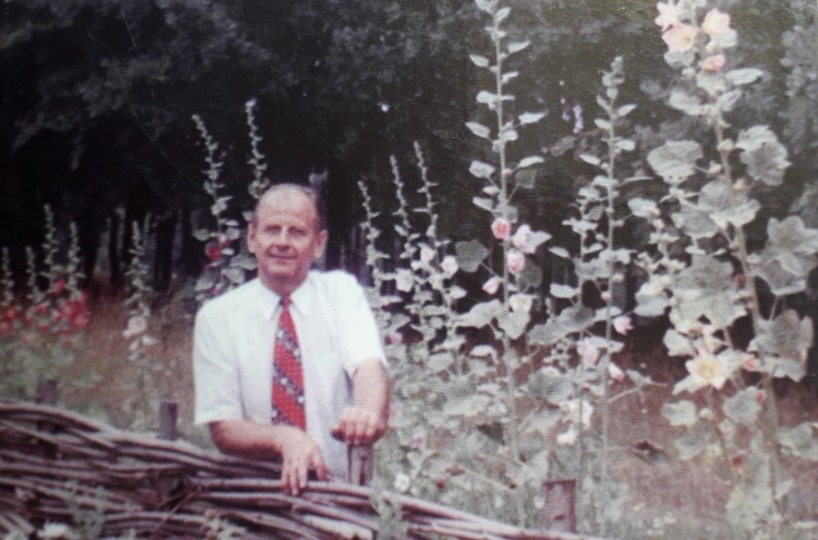 Тематичні напрями педагогічних читань:Секція 1. Етнографічні матеріали як складова навчальних програм предметів суспільно-гуманітарного циклу.Секція 2. Громадянська освіта: теорія і практика.	Секція 3. Історичне краєзнавство та археологічні старожитності Буковини.Секція 4. Етнопедагогіка як засіб формування національно-свідомої особистості. Секція 5. Вивчення мовних одиниць на уроках української мови та літератури в етнолінгвістичному контексті.Секція 6. Наукова спадщина професора Г.К. Кожолянка на уроках українознавства.Робоча мова педагогічних читань – українська.Форма проведення педагогічних читань та умови участі:участь БЕЗКОШТОВНА;проведення – онлайн, з використанням платформи Zoom Meeting. Інструкцію щодо підключення та програму педагогічних читань буде надіслано зареєстрованим учасникам на електронну пошту до 16 червня 2022 р.подання заявок і матеріалів – до 6 червня 2022 р;зареєструватися можна, заповнивши електронну форму заявки на участь у педагогічних читаннях за посиланням: https://docs.google.com/forms/d/1sr0lIl8K6eylFKAKjIgXPgi-RYCOdMhCUqUK3iwNK0k/editтекст матеріалів надсилати на електронну пошту kmvsgd@gmail.com (згідно з вимогами, що додаються).Вимоги до оформлення матеріалівобсяг – до 4 сторінок;текст – у форматі Word 2003-2010;формат аркуша паперу – А4;поля – усі по 2 см;шрифт – Times New Roman, 14 пт;інтервал – 1.5;абзац – 1 см;NB! За зміст поданих матеріалів несуть відповідальність автори. Файл називати прізвищем автора «Іващенко_матеріали».Електронний варіант збірника матеріалів І Кожолянківських педагогічних читань буде розміщено на сайті ІППОЧО. Електронний сертифікат учасника та посилання на електронний варіант збірника матеріалів буде надіслано на електронну пошту кожного учасника після проведення педагогічних читань.Контактна інформаціяЕ-mail: kmvsgd@gmail.com0662307025 –Альона Анатоліївна Вамуш0667405228 –Олександр Георгійович Кожолянко